Unit 2 Lesson 10: Center Day 2WU Number Talk: Subtraction Methods (Warm up)Student Task StatementFind the value of each expression mentally.1 Introduce Capture Squares, Add Within 10Student Task Statement2 Centers: Choice TimeStudent Task StatementChoose a center.Math Stories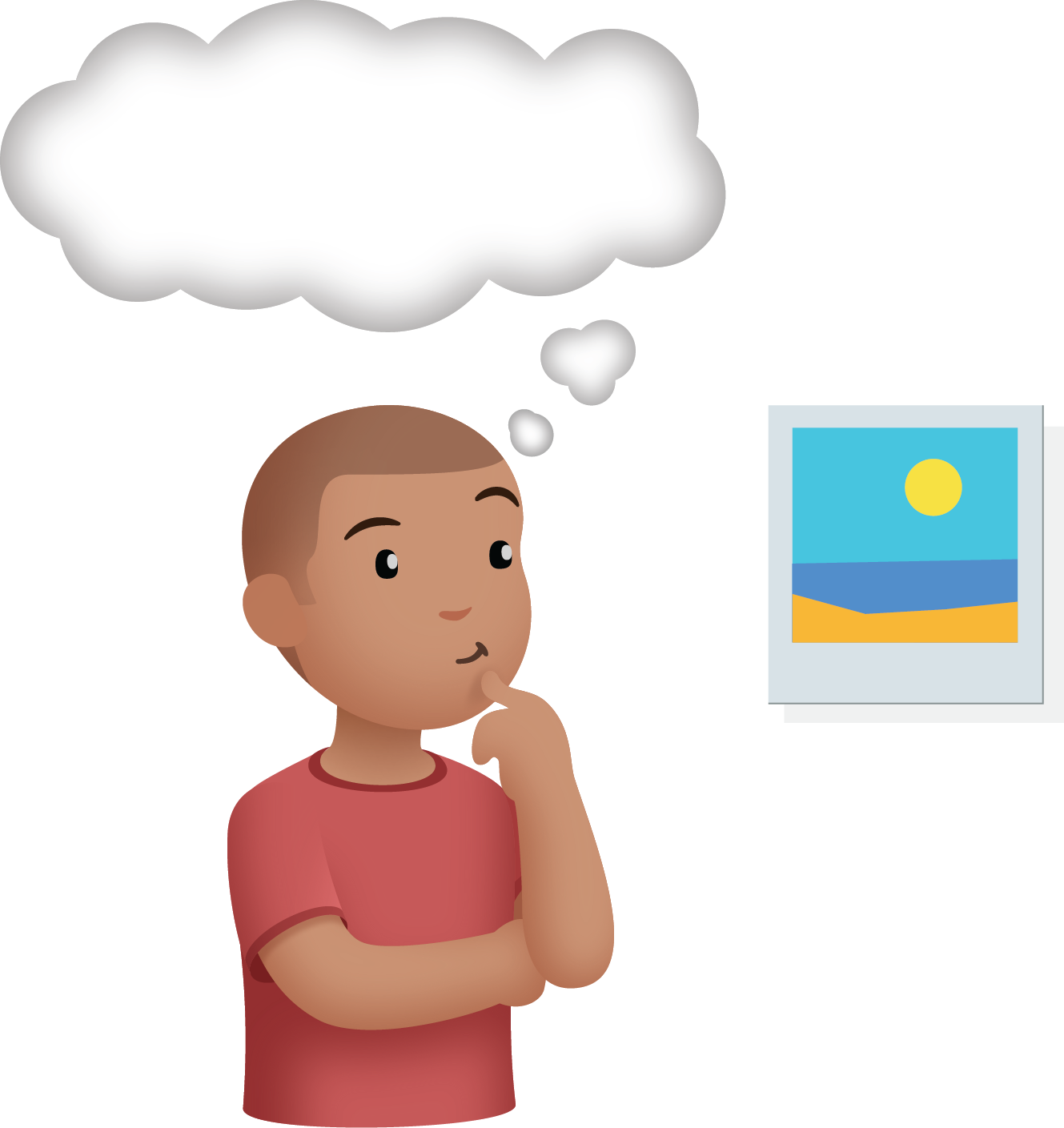 Shake and Spill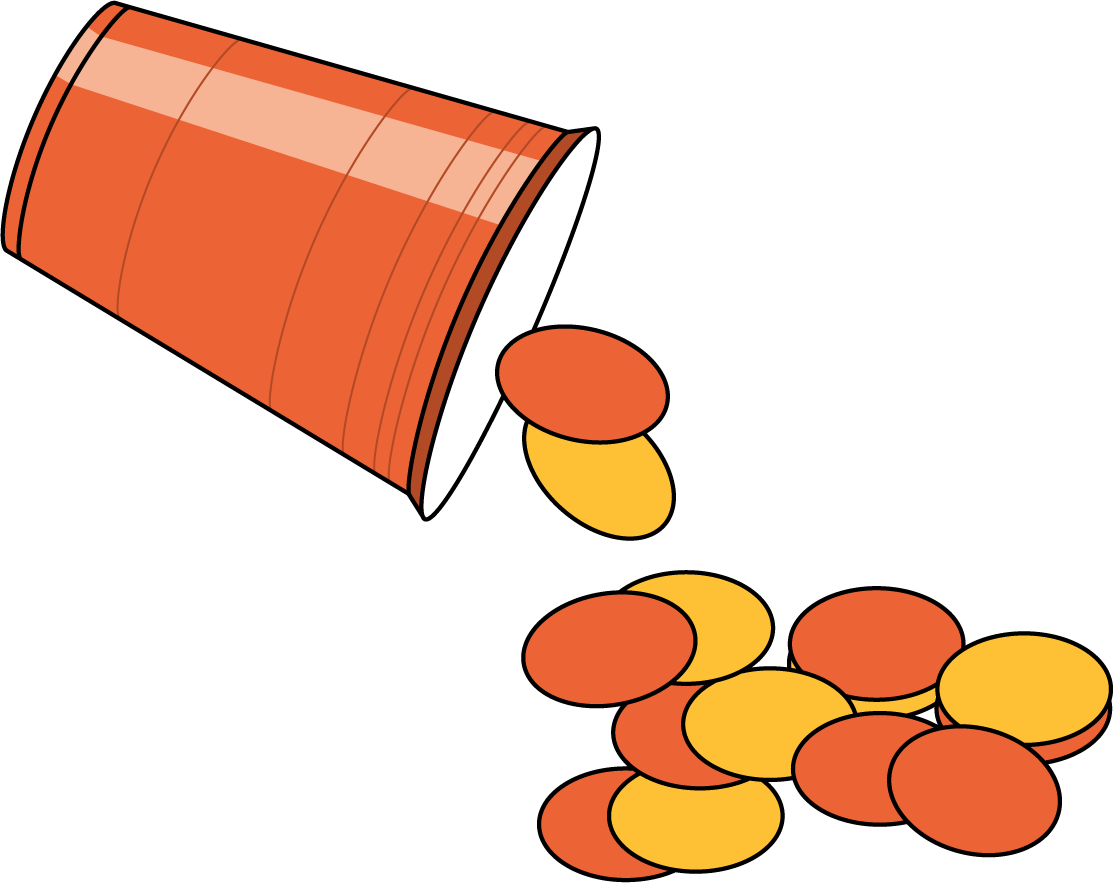 Capture Squares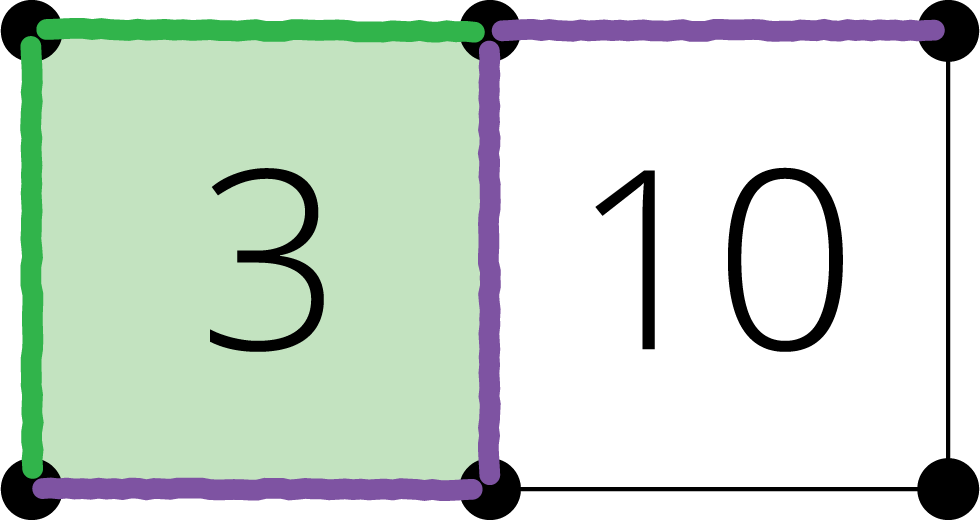 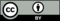 © CC BY 2021 Illustrative Mathematics®